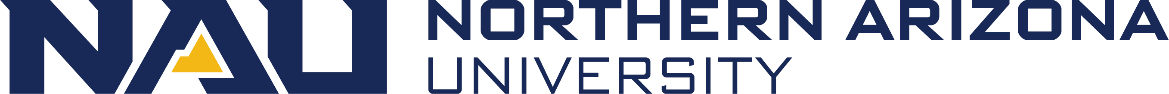 Northern Arizona University sits at the base of the San Francisco Peaks, on homelands sacred to Native Americans throughout the region. We honor their past, present, and future generations, who have lived here for millennia and will forever call this place home.CoComAGENDAWednesday, October, 20213:00-4:30 p.m.Zoom link: https://nau.zoom.us/j/87511625357Meeting ID: 875 1162 5357Password: 470659Call to order 3:07 p.m.Land acknowledgementIntroductions Jamie Axelrod, Lauren Copeland-Glenn, Marian Griffin, Chris Lanterman, Gretchen McAllister, Samantha Clifford, Chelsea Green Diversity Awards Celebration debriefOutdoor event had pros and cons It was a bit chillyLighting was an issue – thinking about time of sunsetGreat to see everybodyIt was nice to see everyone and have the opportunity to be together safelyVibe of the event was real and authentic than in the past at High Country, felt genuine, really felt like community uniting and upliftingLiked less formalLiked the recap of the previous year’s work- felt refreshed and energizedGrass isn’t the easiest to traverseRestrooms were really far awayWhat would everyone like going forward?Nice for Covid but would like some changes for springEarlier in the dayProvide food, very importantConsider people with families for timing of eventHave a fall event as well – something welcomingA social event not an awards celebrationSet the stage for the AY – engage people while they’re freshHelp foster work for the AYDiversity Months updatesLatinx Heritage MonthEvents through October 15thStudent numbers continue to go upOut-oberDisability Pride and Heritage Month – all events can be found on the CDAD website.Weekly accessibility in design workshopsVirtual Accessibility Scavenger Hunt all monthAccessibility Scavenger HuntSquirmy and GrubsDisability and Diversity talkSitting Volleyball Tournament Sound of MetalJamie will invite the Pauls to meet the commissions for partnershipNative American Heritage MonthFinal approval of bylaws Jamie provided an overview of all the editsVote called for approval of bylawsGretchen asked about whether co-chairs could appoint someone to attend a CoCom meeting if neither co-chair from that particular commission could attend in their placeSamantha pointed out that the quorum number needs to be establishedAt least one voting member from each commission must be present to voteIn the case of a tie, vote will be retaken with one vote per commission being castBecause no one from CNA was present, vote will be held by email Jamie will send out to CoCom Monday (10/4/2021)Letter to MarketingDiscussionIndividual commissions are bringing this back to their commissions to vote for inclusion on the letterChris suggested that we also add the fact the directory also has the ability to add pronounsJamie asked that the response be sent to him by the next meetingDiversity Curriculum Committee updateCommissions are going to be crucial in providing expertiseGeneral studies committeeDiversity requirements went from 2 to 4 knowledge areas for undergraduate studentsDCC is working to help provide input for facultyCACC (SP) higher level – associate deansSetting up expert teams to advise these different committees to help faculty with the development of these coursesWould love to ask commissions which faculty and staff in the development in courses – who is willing to be a mentor – faculty AND staff can serve in this capacityPossibly a list of people who can serve in this capacity, more informal wayMeeting with VP of SADEI course for studentsAsked for CoCom to review the course for feedback (not content) but where could this information be taken from thereAs a part of DSP goals this is a course that has been selectedJamie will get access from Margot to the co-chairsCommission leadership development processIncentivesProgram to help develop the great talent we have on the commissions to become co-chairs and/or engage in a larger wayAlso looking at incentives to make it possible to participate and leadIncluding time to serveDiversity (JEDI) Leadership Program A creative supportive process that would encourage people to take on leadership rolesOld/New BusinessCommissions and DSPCED is starting a process to look at how they can support the DSP effortsRestroom access committeeCampus Inclusion TeamAnonymously report issues and have a response for issues that may be allowed under First Amendment, both for impacted and wrongdoer Will also provide clarification about reporting options (offices)Programmatic, the commissions develop programing to highlight aspects and goals – engage in culture change this wayAdvocating particular points of improvementThe advocacy agenda can then come to CoCom for wider support – elevate voicesCultural competency around these issues – Zone trainingsMeeting adjourned 4:33